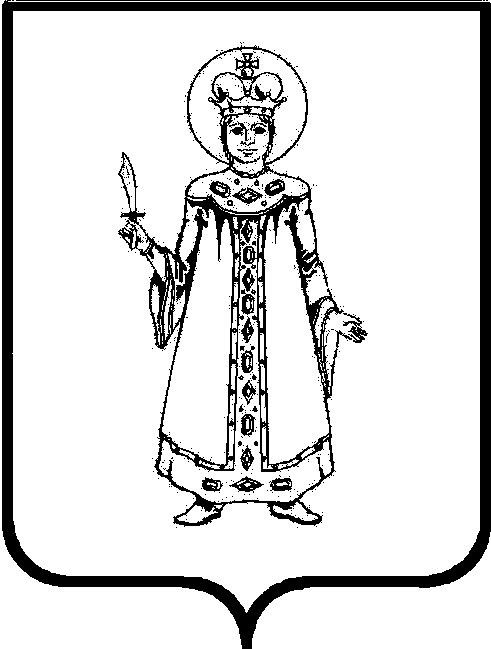 АДМИНИСТРАЦИЯ  ИЛЬИНСКОГО СЕЛЬСКОГО ПОСЕЛЕНИЯУГЛИЧСКОГО МУНИЦИПАЛЬНОГО РАЙОНА  ЯРОСЛАВСКОЙ ОБЛАСТИП О С Т А Н О В Л Е Н И ЕОб отчете о реализации и оценке эффективности муниципальных программ Ильинского сельского поселения за 2018 год В целях оценки соответствия фактически достигнутых результатов в рамках реализации муниципальных целевых программ Ильинского сельского поселения, утвержденных постановлениями Администрации Ильинского сельского поселения от 11.11.2014 №39 «Об утверждении  муниципальной целевой программы Ильинского сельского поселения «Обеспечение безопасности граждан на водных объектах в границах Ильинского сельского поселения   на 2014-18 годы», от 11.11.2014 №40 «Об утверждении  муниципальной целевой Программы Ильинского сельского поселения «Пожарная безопасность в границах Ильинского сельского поселения  на 2014-2018 годы», от 11.11.2014 №42 «Об утверждении муниципальной целевой программы «Организация благоустройства территории Ильинского сельского поселения на 2014-2018 годы», от 11.11.2016 №137 «Об утверждении Муниципальной целевой программы «Сохранность автомобильных дорог на территории Ильинского сельского поселения  на 2014-2019 г.г.» плановым значениям оценки эффективности муниципальных целевых программ, руководствуясь Уставом Ильинского сельского поселенияПОСТАНОВЛЯЕТ:Утвердить прилагаемый Отчет о реализации и оценке эффективности  муниципальных целевых программ Ильинского сельского поселения за 2018 год. Контроль  за  исполнением постановления возложить на заместителя Главы Ильинского сельского поселения Паску А.П.Опубликовать настоящее постановление в информационном вестнике Ильинского сельского поселения  «Наш край».Настоящее постановление вступает в силу с момента его подписания.Глава Ильинского сельского  поселения                              Н.И. ПоддубнаяУтверждён постановлением АдминистрацииИльинского сельского поселенияот 26.02.2019 №21Отчет о реализации и оценка эффективности  муниципальных целевых программ Ильинского сельского поселения за 2018 годот   26.02.2019№21Наименование программыПлановый (годовой) показатель  финансирования мероприятий Программы (тыс. руб.)Плановый (годовой) показатель  финансирования мероприятий Программы (тыс. руб.)Плановый (годовой) показатель  финансирования мероприятий Программы (тыс. руб.)Плановый (годовой) показатель  финансирования мероприятий Программы (тыс. руб.)Плановый (годовой) показатель  финансирования мероприятий Программы (тыс. руб.)Плановый (годовой) показатель  финансирования мероприятий Программы (тыс. руб.)Фактический показатель финансирования мероприятий Программы (тыс. руб.)Фактический показатель финансирования мероприятий Программы (тыс. руб.)Фактический показатель финансирования мероприятий Программы (тыс. руб.)Фактический показатель финансирования мероприятий Программы (тыс. руб.)Фактический показатель финансирования мероприятий Программы (тыс. руб.)Фактический показатель финансирования мероприятий Программы (тыс. руб.)Процент исполнения программыОценка эффективности программыОтветственные за выполнение мероприятий программывсегоРБОБФББПВИвсегоРБОБФББПВИ12345678910111213141516«Пожарная безопасность в границах Ильинского сельского поселения  на 2014-2018 год»1000010010000100100высокаяАдминистрация Ильинского с.п.«Организация благоустройства территории Ильинского сельского поселения на 2014-2018 годы»5138,40005138,405138,40005138,40100высокаяАдминистрация Ильинского с.п.«Сохранность автомобильных дорог на территории Ильинского сельского поселения  на 2014-2019 г.г.»9519,51067,35219,403232,809519,51067,35219,403232,80100высокаяАдминистрация Ильинского с.п.«Обеспечение безопасности граждан на водных объектах в границах Ильинского сельского поселения   на 2014-18 годы»000000000000100высокаяАдминистрация Ильинского с.п.